Предмет јавне набавке је набавка: Радови – Реконструкција објеката ЈКП „Водоканал“ - Партија I – Реконструкција фасаде и управне зграде – ОРН: 45400000 – Завршни грађевински радови број: 02-37/57-2017-ЈП28.Питање:Молимо Вас да нам дате додатна појашњења у вези припремања понуде за предметни јавну набавку, и објавите на Порталу јавних набавки Републике Србије шеме столарије за предметни објекат, како бисмо могли да доставимо што квалитетнију понуду.Одговор:Шаљем Вам тражене шеме столарије за ЈН 02-37/57-2017-ЈП 28Горан Стојшић, дипл.ингЈКП "Водоканал" Сомбор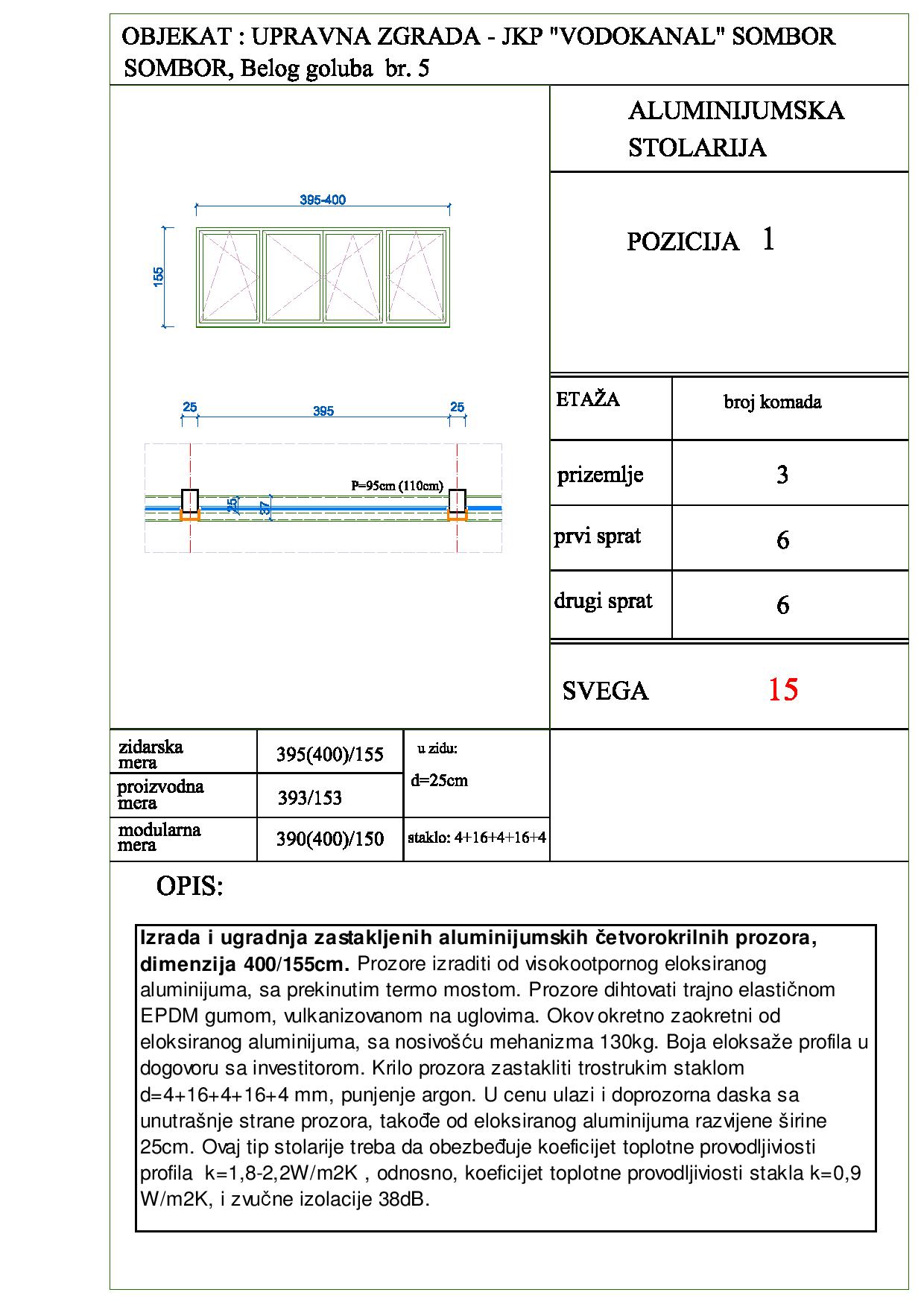 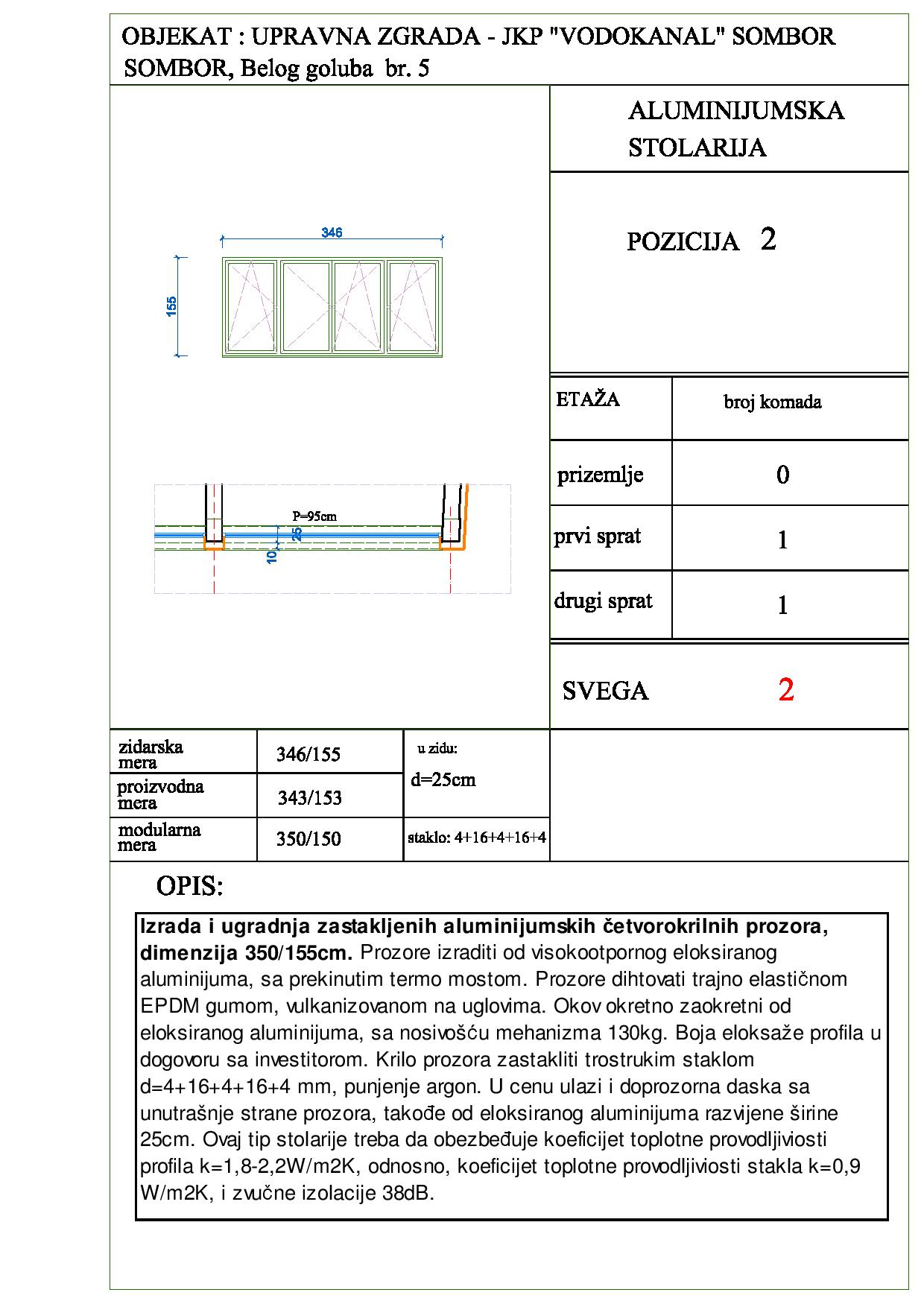 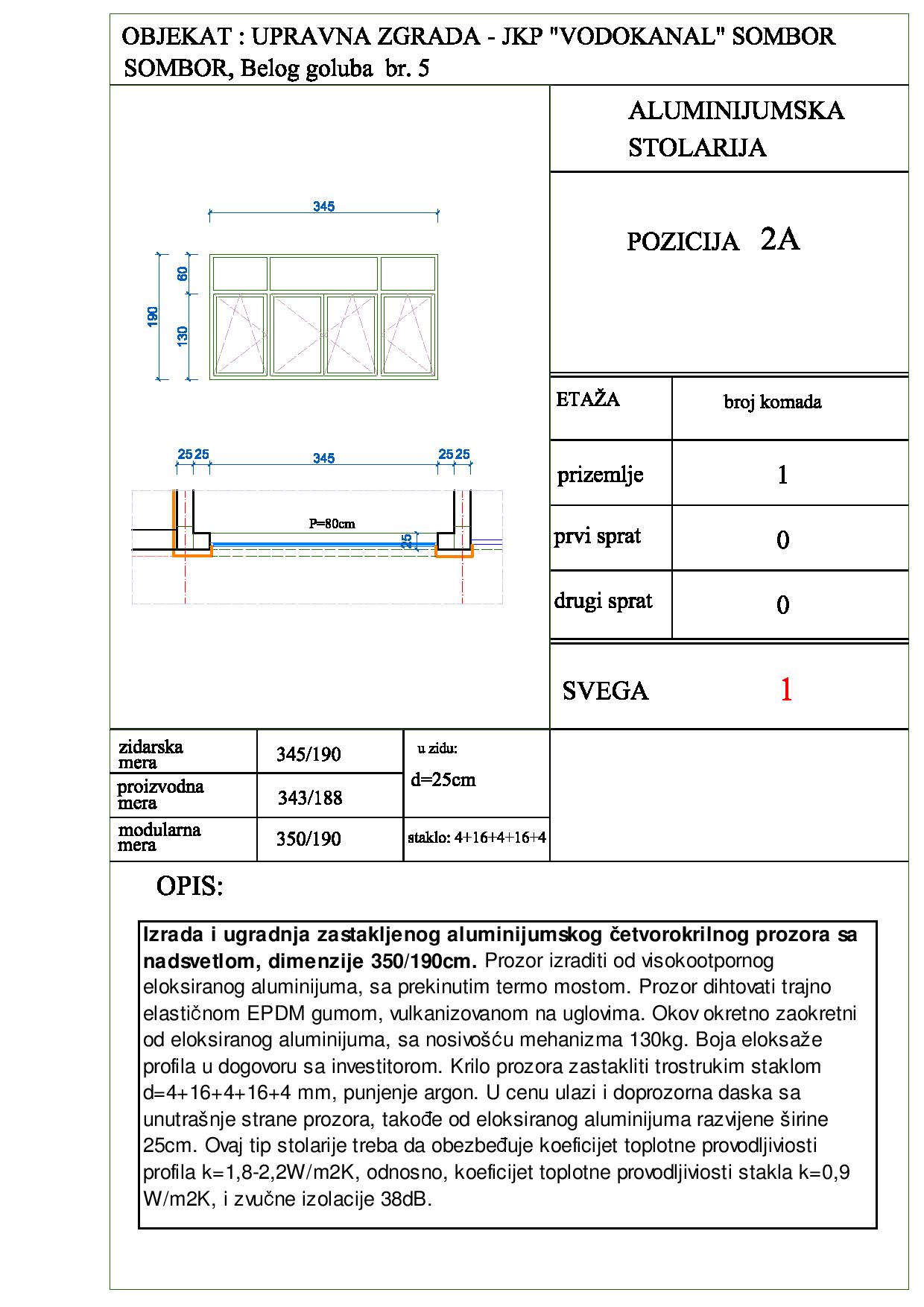 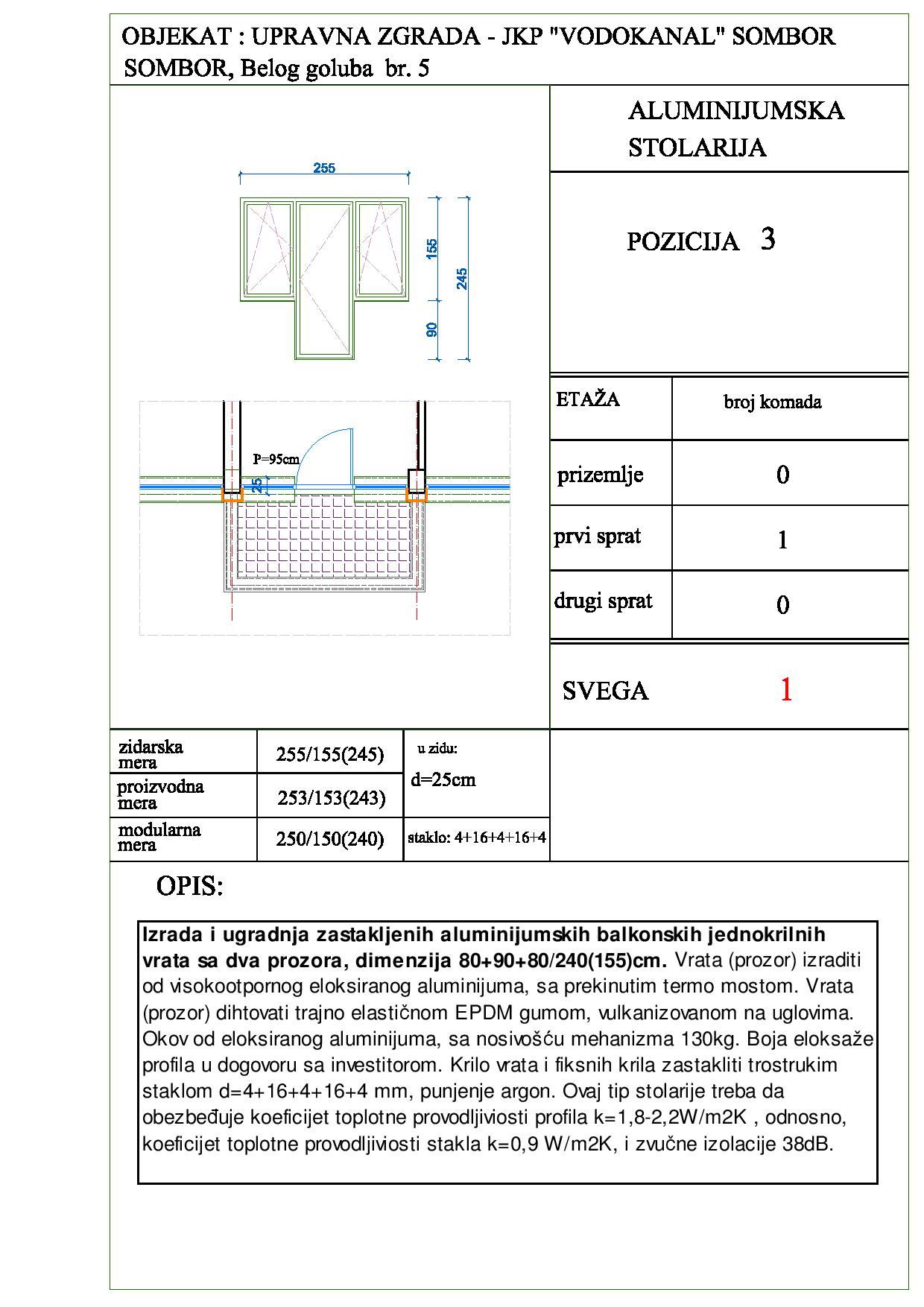 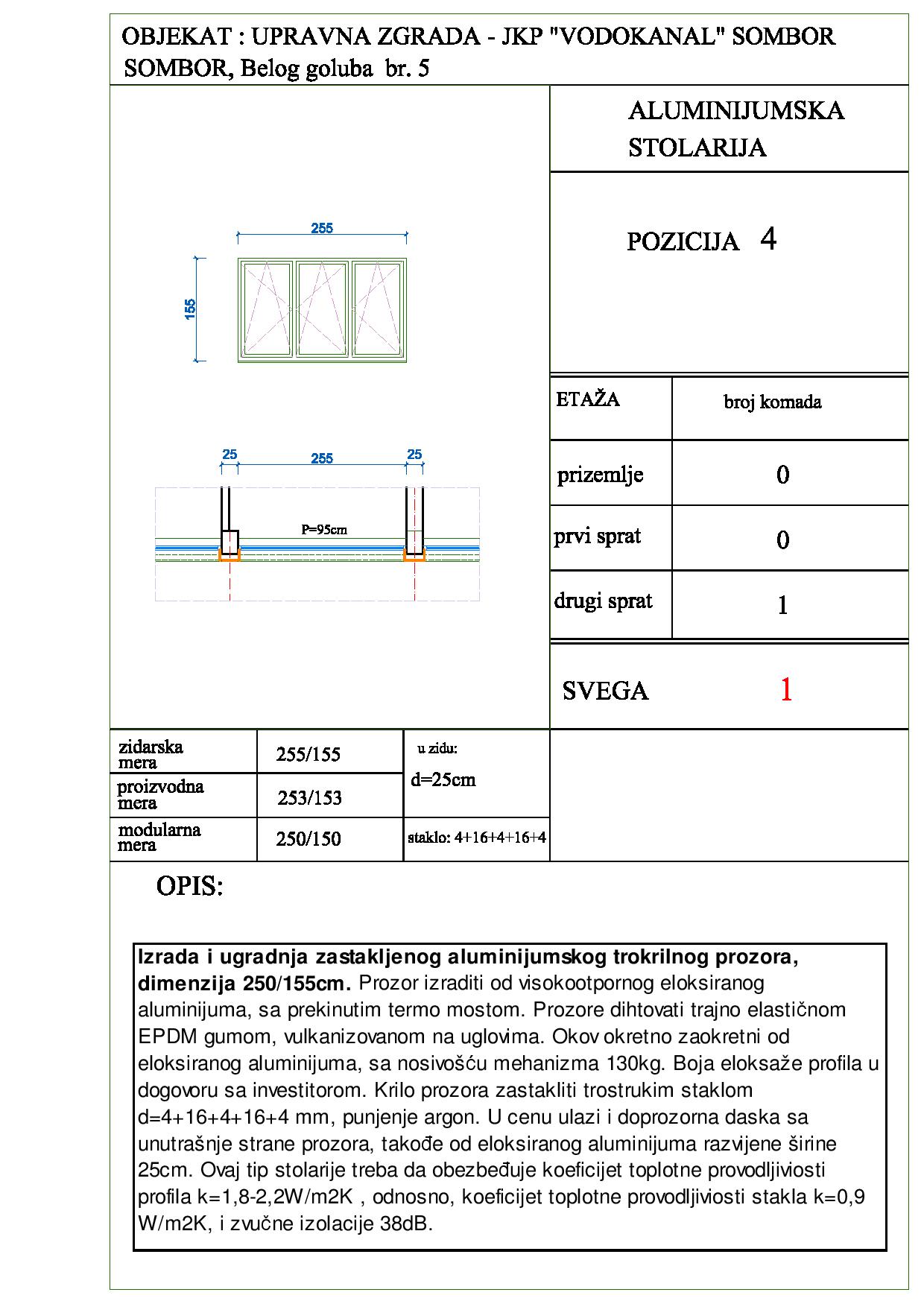 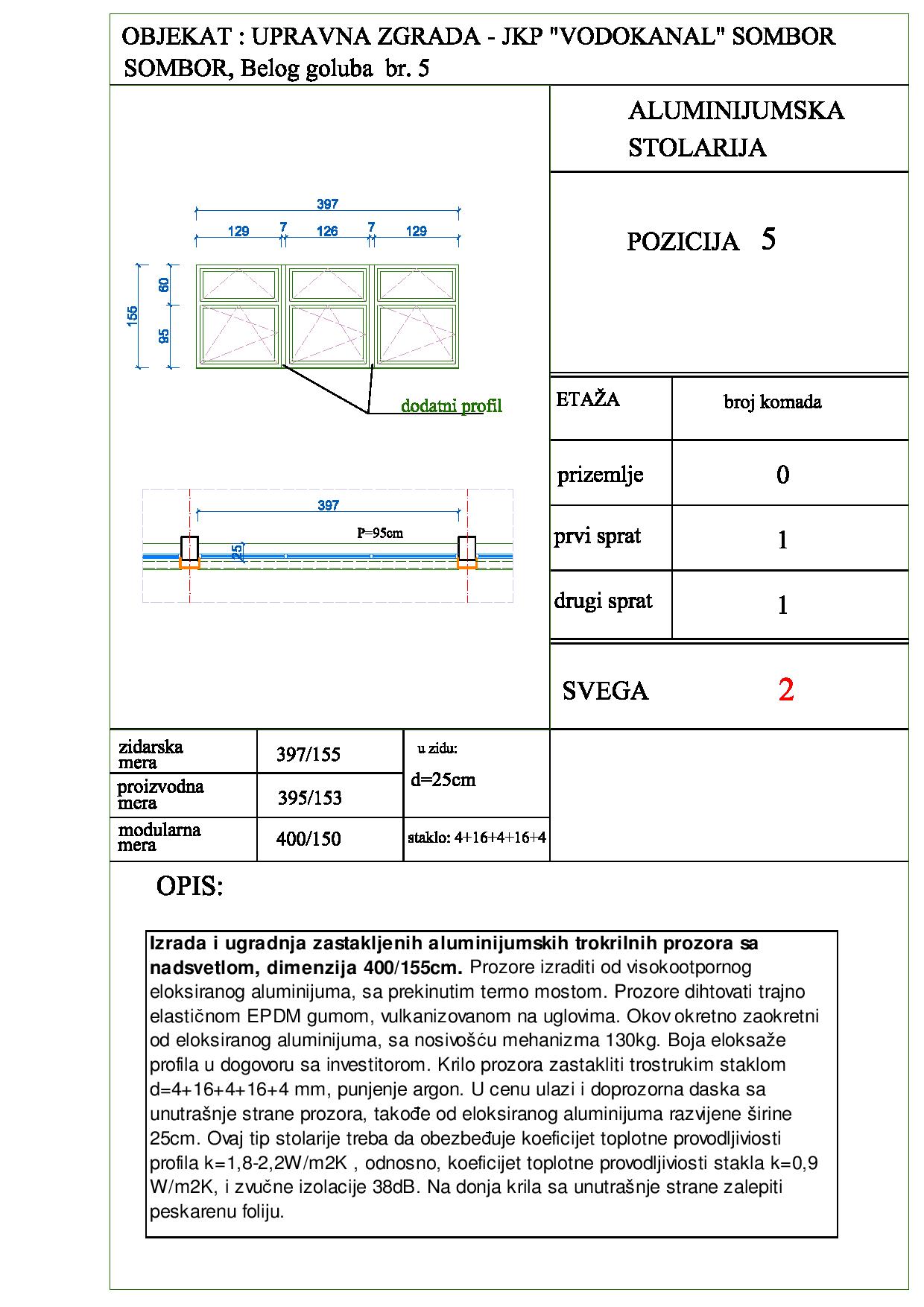 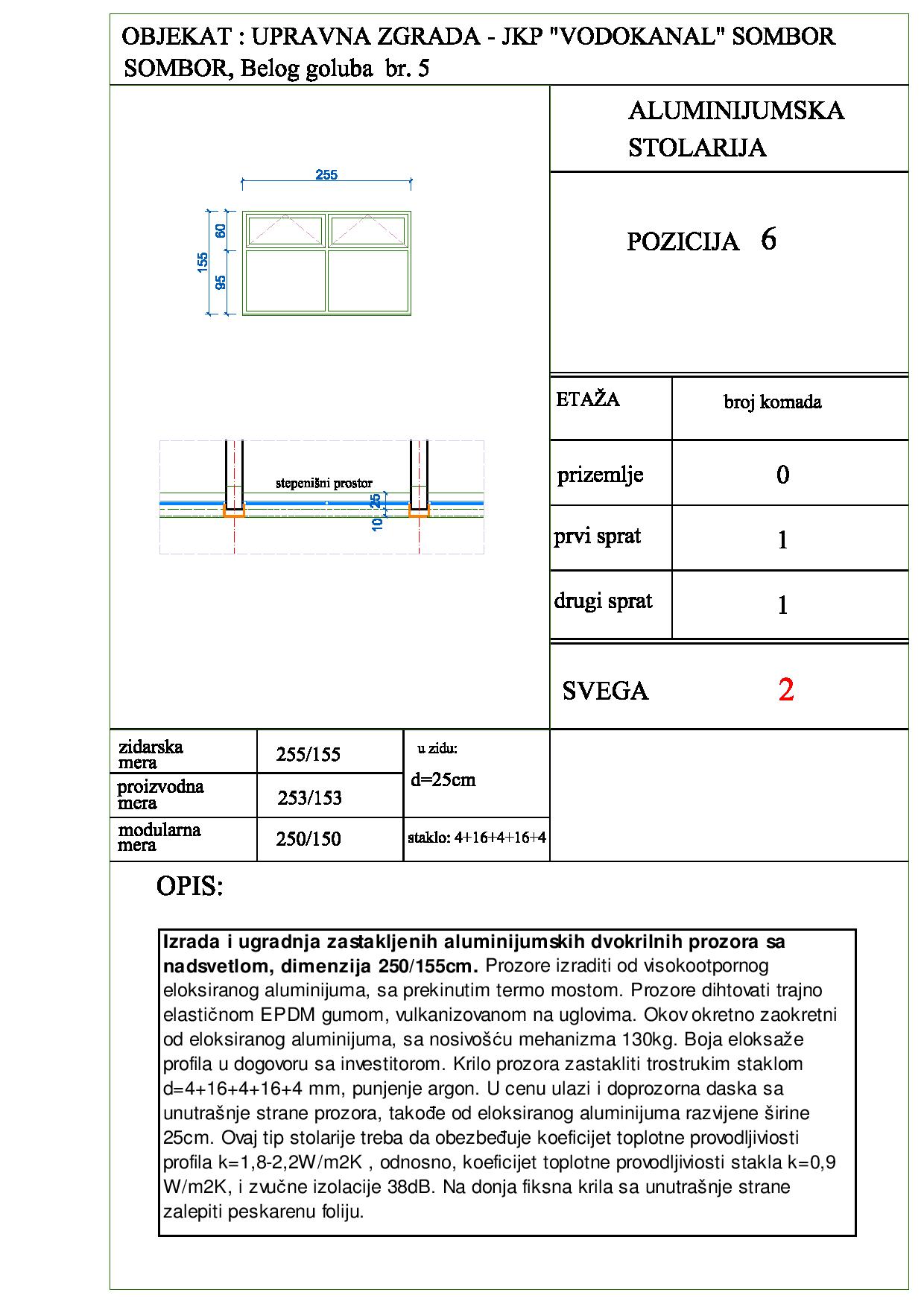 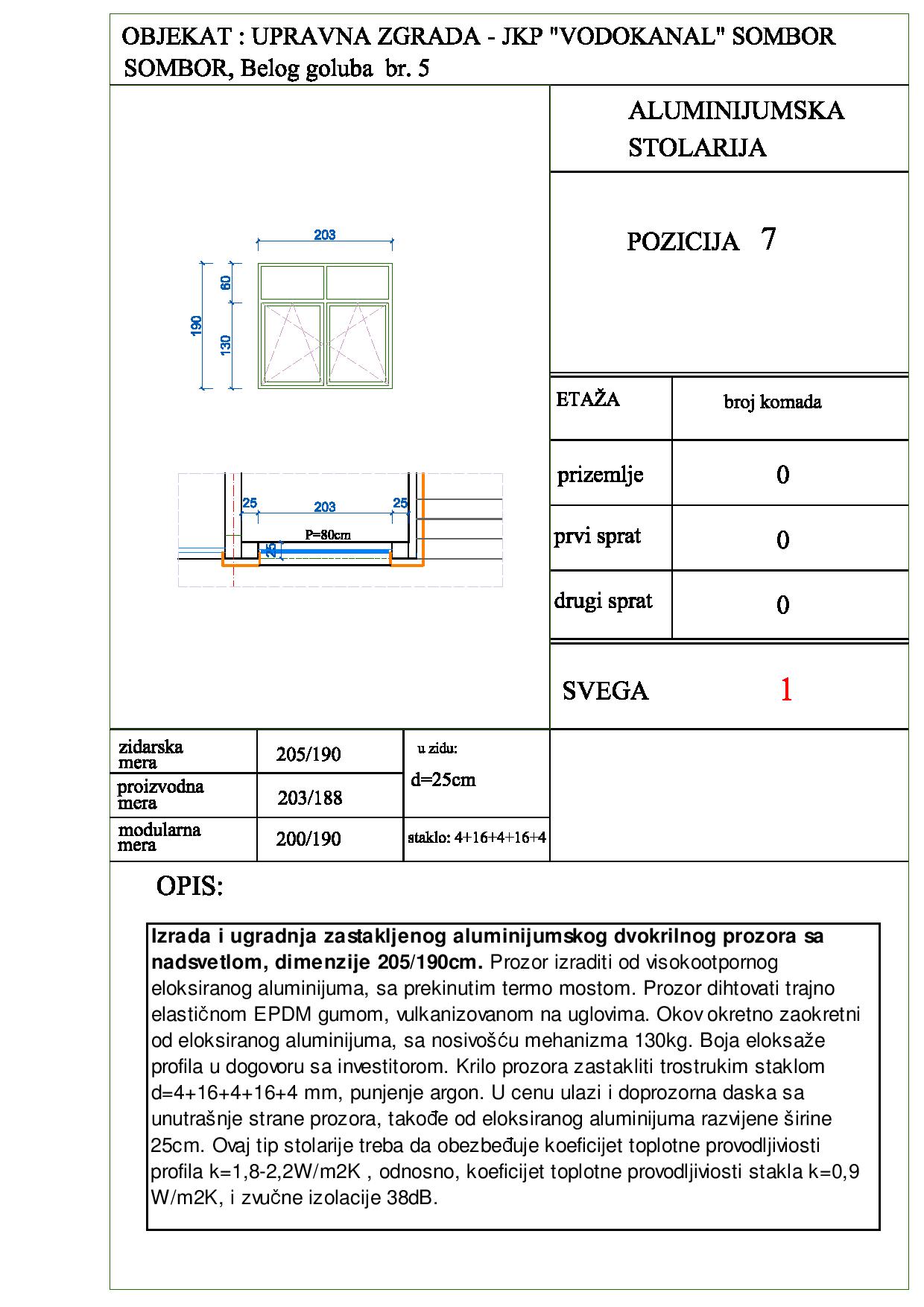 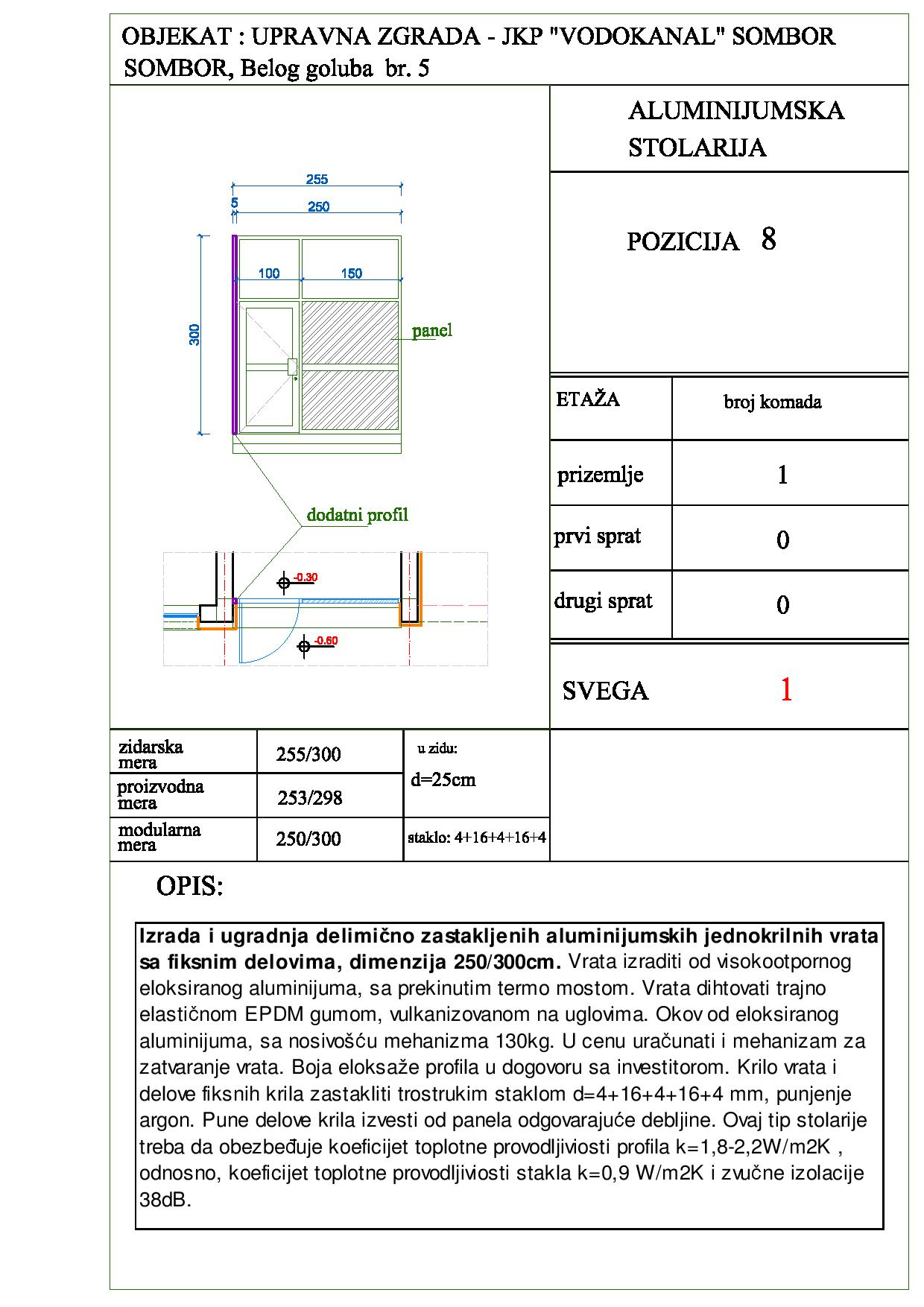 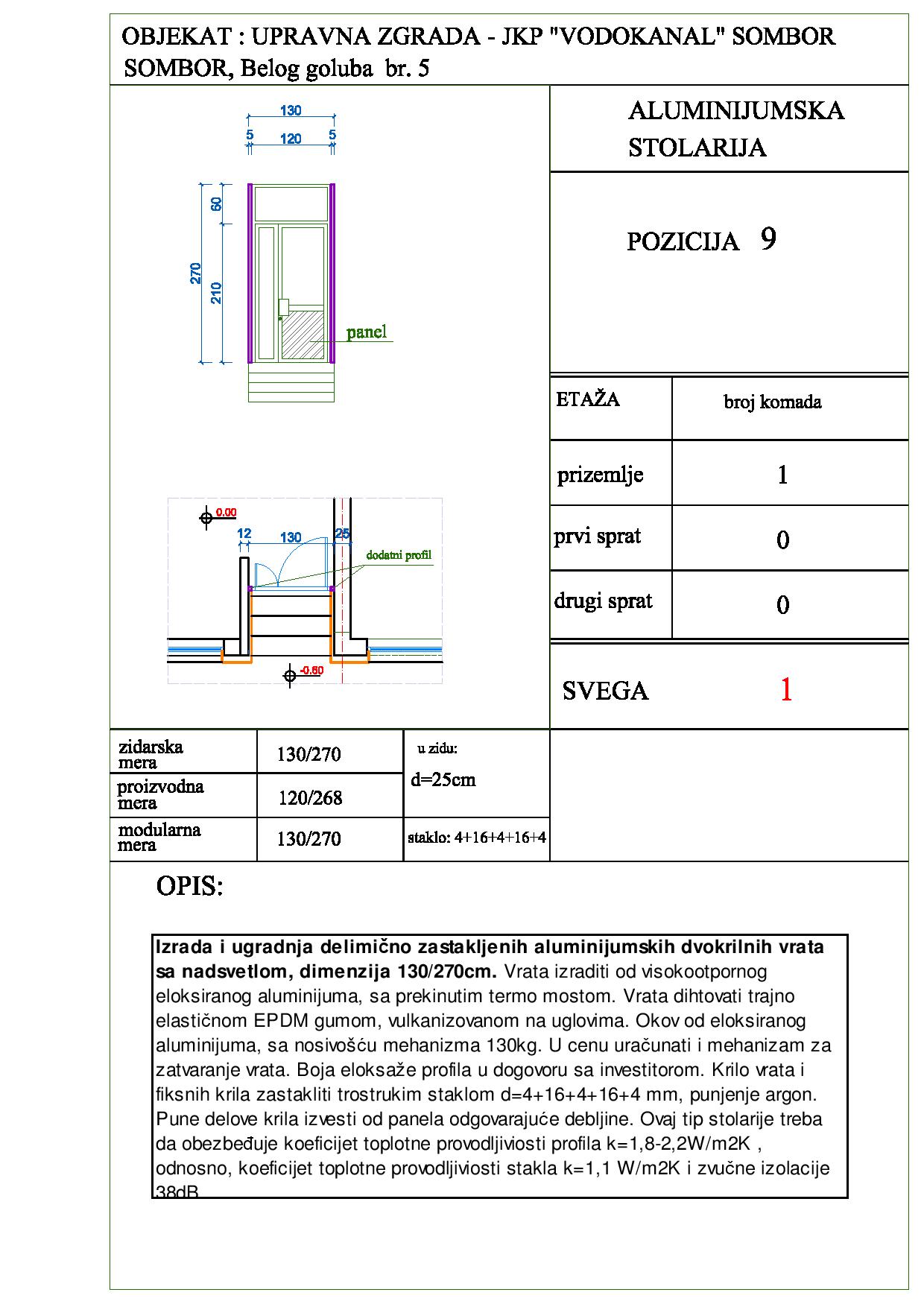 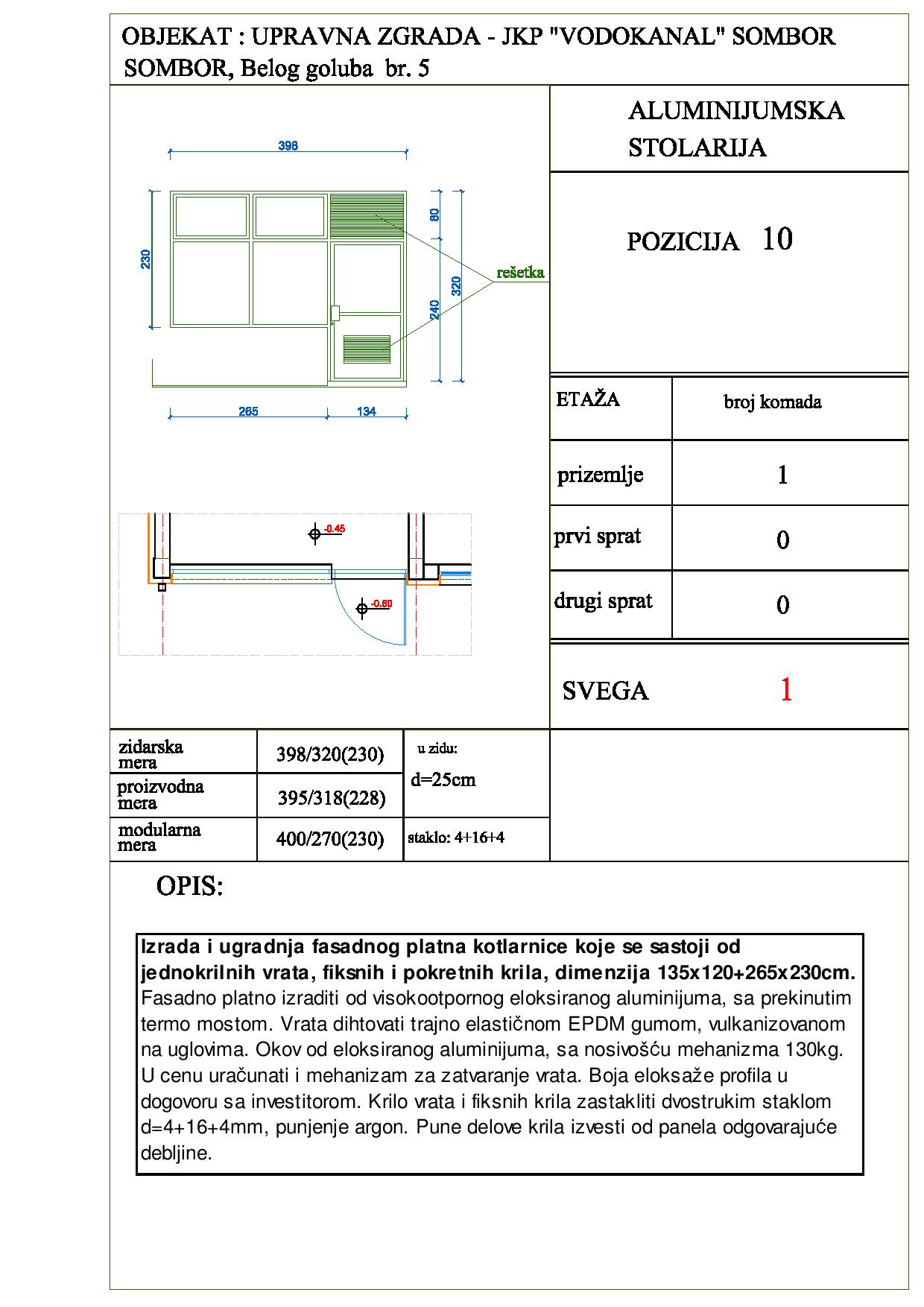 